									Protokół Nr …./2019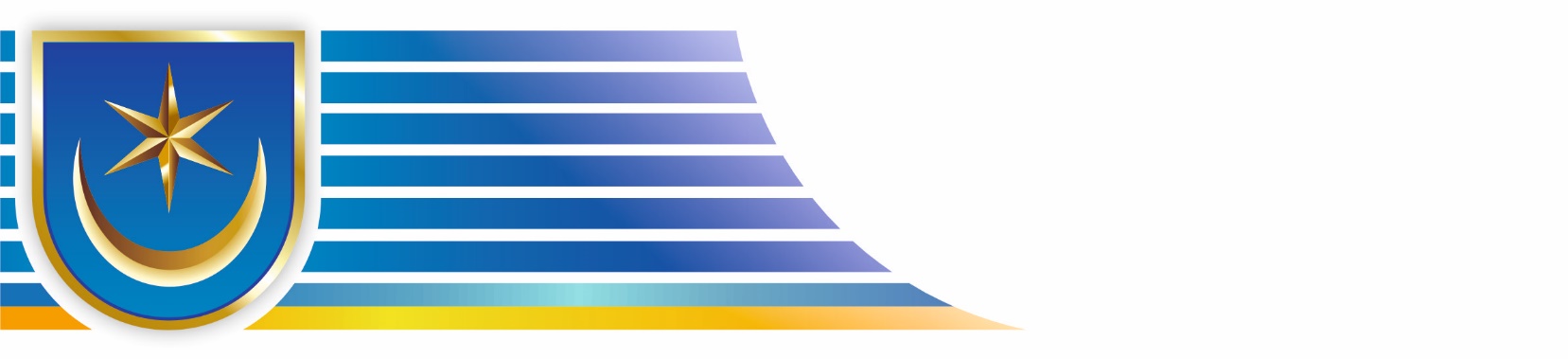 
z posiedzenia Zarządu Osiedla ……………………………
z dnia ……………………… 2019 roku (nazwa dnia) o godz. ……………
w budynku ……………………………………………………………….W posiedzeniu Zarządu Osiedla ……………………. udział wzięli:członkowie Zarządu Osiedla ……………………..:imię nazwisko – Przewodniczący Zarządu
imię nazwisko – Zastępca Przewodniczącego
imię nazwisko – Sekretarz Zarządu
imię nazwisko – Członek Zarządu
imię nazwisko – Członek Zarządu[zał. Nr 1 – lista obecności]zaproszeni goście:imię nazwisko – funkcja[zał. Nr 2 – lista obecności]Porządek posiedzenia:							              Miejsce na adnotacje prezydenta………………………………………………………………………………………………………………………………………………………………………………………………………………………………………………………………………………………………………………………………………………………………………………………………………………………………………………………………………………………………………………………………………………………………………………………………Ad. 1.	………………………………………………………………………………………………………………………………………………………………………………………………………………………………………………Ad. 2.……………………………………………………………………………………………….………………………………………………………………Ad. 3.………………………………………………………………………………………………………………………………………………………………Ad. 4.…………………………………………………………………………………….…………………………………………………………………………Ad. 5.…………………………………………………………………………………….…………………………………………………………………………Ad. 6.…………………………………………………………………………………….…………………………………………………………………………Ad. 7.…………………………………………………………………………………….…………………………………………………………………………Ad. 8.…………………………………………………………………………………….…………………………………………………………………………Na tym protokół zakończono i podpisano Protokołował						Przewodniczący Zarządu      ………………………………				         ………………………………W załączeniu:………